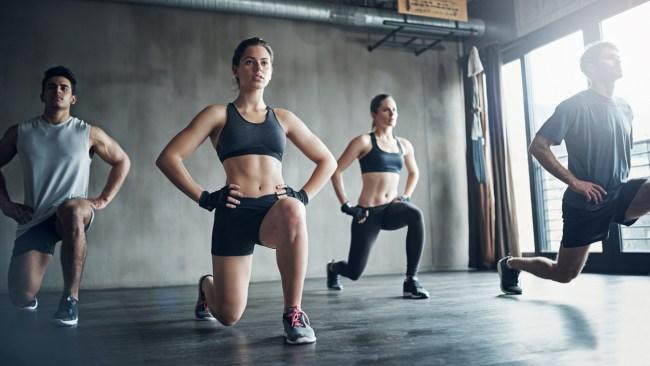 Nemusíte být fit, abyste se hýbali,musíte se hýbat, abyste byli fit.JANa adamováSkupinové lekceosobní tréninkInstruktor fitness (Akreditovaný rekvalifikační kurz - trenérská škola FIT Praha), Instruktor Funkčního tréninku TRX a Metody přirozeného pohybu (3D Fitness Akademie Praha), Instruktor Jumping fitness (Jumping fitness Č. Budějovice)Tel: 774 122 270, www.zijeme-pohybem.czPohybový tréninkTrénujeme pohyb, nejen svaly. Nechte vaše tělo, ať se přirozeně hýbe. Zahoďte jednostrannost a dopřejte mu rozmanitost. pondělí od 18.30Kruhový tréninkSilový kondiční trénink pro zlepšení síly, vytrvalosti, držení těla, rovnováhy a flexibility. Se zátěží i vlastní váhou.úterý 17.30 h. a 18.30 h.Jumping fitnessDynamický a kondiční trénink na Profi fitness trampolíně. Zlepšuje fyzickou kondici a současně šetří klouby. čtvrtek 18.30 h.